JOB TITLE:JOB TITLE:Project Coordinator (KEEP Teaching)Part time (3.5 days per week)Fixed term contract to 31 July 2022DEPARTMENT:DEPARTMENT:EducationJOB HOLDER:JOB HOLDER:N/AREPORTS TO (JOB TITLE):REPORTS TO (JOB TITLE):Project Manager (KEEP Teaching)JOB PURPOSEThis is a summary, in a few sentences/bullet points, of the overall contribution this job makes to the Institute of Physics (IOP)Coordinate the project’s intervention in schools, supporting schools, creating and giving advice throughout the duration of the project.Provide administrative support to the project, working with the Project Manager and Marketing Officer to ensure the successful delivery of the project.JOB PURPOSEThis is a summary, in a few sentences/bullet points, of the overall contribution this job makes to the Institute of Physics (IOP)Coordinate the project’s intervention in schools, supporting schools, creating and giving advice throughout the duration of the project.Provide administrative support to the project, working with the Project Manager and Marketing Officer to ensure the successful delivery of the project.JOB PURPOSEThis is a summary, in a few sentences/bullet points, of the overall contribution this job makes to the Institute of Physics (IOP)Coordinate the project’s intervention in schools, supporting schools, creating and giving advice throughout the duration of the project.Provide administrative support to the project, working with the Project Manager and Marketing Officer to ensure the successful delivery of the project.ORGANISATIONAL STRUCTURE An organisational chart showing where this job sits within the IOP 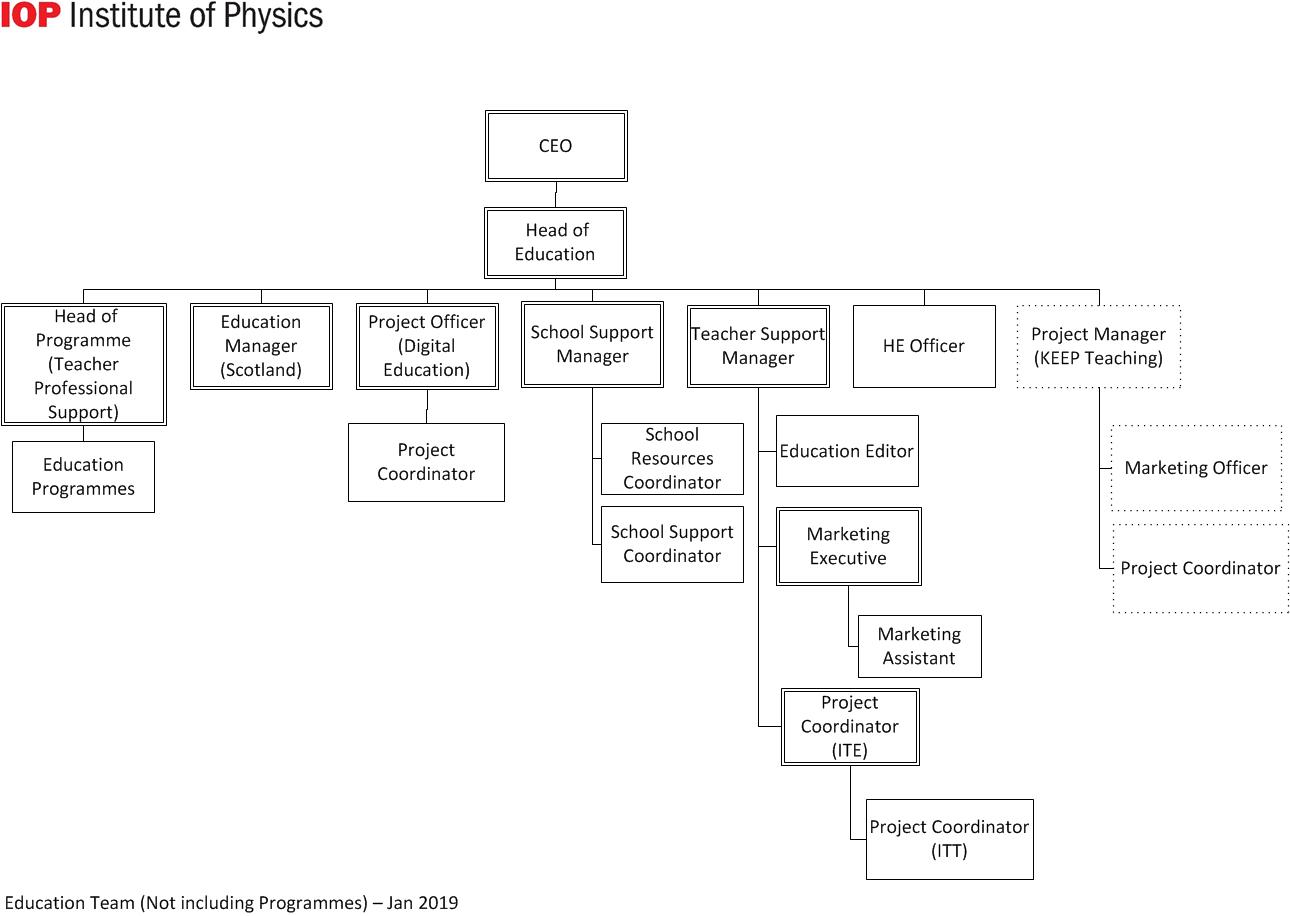 ORGANISATIONAL STRUCTURE An organisational chart showing where this job sits within the IOP ORGANISATIONAL STRUCTURE An organisational chart showing where this job sits within the IOP CONTEXTThis briefly sets out the necessary background, including the department’s purpose, to understand how the job fits into the organisation and how it relates to other functions or jobs in the organisationThe department’s purposeThe Education Department covers a broad range of activities around two basic themes:Ensuring the supply of physicists from the education system and assuring, as far as possible, the quality of their educationPromoting physics-based research both through member networks and by engaging with research councils, funding councils, government and other funding agenciesOperationally, the Directorate is split into three areas:Higher Education and ResearchEducation Pre-19Diversity and InclusionThe job’s contextThe KEEP Teaching Project (Keeping Early-Career Physicists Teaching) is a national education research trial funded by the Education Endowment Foundation and Wellcome, managed by The Institute of Physics, and independently evaluated by UCL’s Institute of Education. It is a randomised control trial, which will be run over 3 academic years, investigating an intervention which aims to increase the job satisfaction of newly-qualified, physics teachers. The project needs to recruit and retain at least 300 participants, 100 each year. A participant is a pair; made up of a newly-qualified physics teacher and their school employer.The post-holder will coordinate the trial’s intervention, offering guidance and support to schools where needed, and reviewing their engagement with the intervention. Additionally they will provide administrative support to the project generally, organising and supporting project meetings, and assisting with report writing and stakeholder management.Some administrative support of the recruitment phase of the project may also be needed, for example, assisting the Marketing Officer with market research, proof-reading copy, and database report generation.CONTEXTThis briefly sets out the necessary background, including the department’s purpose, to understand how the job fits into the organisation and how it relates to other functions or jobs in the organisationThe department’s purposeThe Education Department covers a broad range of activities around two basic themes:Ensuring the supply of physicists from the education system and assuring, as far as possible, the quality of their educationPromoting physics-based research both through member networks and by engaging with research councils, funding councils, government and other funding agenciesOperationally, the Directorate is split into three areas:Higher Education and ResearchEducation Pre-19Diversity and InclusionThe job’s contextThe KEEP Teaching Project (Keeping Early-Career Physicists Teaching) is a national education research trial funded by the Education Endowment Foundation and Wellcome, managed by The Institute of Physics, and independently evaluated by UCL’s Institute of Education. It is a randomised control trial, which will be run over 3 academic years, investigating an intervention which aims to increase the job satisfaction of newly-qualified, physics teachers. The project needs to recruit and retain at least 300 participants, 100 each year. A participant is a pair; made up of a newly-qualified physics teacher and their school employer.The post-holder will coordinate the trial’s intervention, offering guidance and support to schools where needed, and reviewing their engagement with the intervention. Additionally they will provide administrative support to the project generally, organising and supporting project meetings, and assisting with report writing and stakeholder management.Some administrative support of the recruitment phase of the project may also be needed, for example, assisting the Marketing Officer with market research, proof-reading copy, and database report generation.CONTEXTThis briefly sets out the necessary background, including the department’s purpose, to understand how the job fits into the organisation and how it relates to other functions or jobs in the organisationThe department’s purposeThe Education Department covers a broad range of activities around two basic themes:Ensuring the supply of physicists from the education system and assuring, as far as possible, the quality of their educationPromoting physics-based research both through member networks and by engaging with research councils, funding councils, government and other funding agenciesOperationally, the Directorate is split into three areas:Higher Education and ResearchEducation Pre-19Diversity and InclusionThe job’s contextThe KEEP Teaching Project (Keeping Early-Career Physicists Teaching) is a national education research trial funded by the Education Endowment Foundation and Wellcome, managed by The Institute of Physics, and independently evaluated by UCL’s Institute of Education. It is a randomised control trial, which will be run over 3 academic years, investigating an intervention which aims to increase the job satisfaction of newly-qualified, physics teachers. The project needs to recruit and retain at least 300 participants, 100 each year. A participant is a pair; made up of a newly-qualified physics teacher and their school employer.The post-holder will coordinate the trial’s intervention, offering guidance and support to schools where needed, and reviewing their engagement with the intervention. Additionally they will provide administrative support to the project generally, organising and supporting project meetings, and assisting with report writing and stakeholder management.Some administrative support of the recruitment phase of the project may also be needed, for example, assisting the Marketing Officer with market research, proof-reading copy, and database report generation.TASKS & ACCOUNTABILITIESA list of 6 – 12 statements identifying the principal outputs required of the job, which integrate to achieve the purpose of the job.TASKS & ACCOUNTABILITIESA list of 6 – 12 statements identifying the principal outputs required of the job, which integrate to achieve the purpose of the job.TASKS & ACCOUNTABILITIESA list of 6 – 12 statements identifying the principal outputs required of the job, which integrate to achieve the purpose of the job.1Coordinate the creation and evaluation of support materials for schools involved in the trial: Create written guidance for schools to enable them to efficiently deploy the interventionReview and monitor schools’ engagement with the trial, intervening where necessary to offer further guidance or escalating to field workers and Project Manager.Annually review and evaluate the guidance, using the previous year’s learnings to update themCoordinate the creation and evaluation of support materials for schools involved in the trial: Create written guidance for schools to enable them to efficiently deploy the interventionReview and monitor schools’ engagement with the trial, intervening where necessary to offer further guidance or escalating to field workers and Project Manager.Annually review and evaluate the guidance, using the previous year’s learnings to update them2To provide administrative support to the project:Arrange and administer project meetings as requiredHandle routine enquiries from colleagues, field workers, partners and schools in a professional and efficient mannerContribute to the necessary reporting and documentation processes as required from the project’s fundersHelp maintain the database of schools and teachers engaged in the projectTo provide administrative support to the project:Arrange and administer project meetings as requiredHandle routine enquiries from colleagues, field workers, partners and schools in a professional and efficient mannerContribute to the necessary reporting and documentation processes as required from the project’s fundersHelp maintain the database of schools and teachers engaged in the project3Coordinate the delivery of financial incentives to participants:Liaise with evaluators to determine whether participation has been sustained as required.Monitor participation in the trial of both the control and experimental groups. Coordinate the delivery of financial incentives to participants:Liaise with evaluators to determine whether participation has been sustained as required.Monitor participation in the trial of both the control and experimental groups. 4To support the work of the other project team members, especially the project manager, as required. To support the work of the other project team members, especially the project manager, as required. 56789101112SCOPE OF DECISION MAKING / CHALLENGESA summary, of no more than the 4 key main decisions/challenges the post holder may face in carrying out the accountabilities of this job. DIMENSIONSA summary of any numerical facts and figures that are relevant to illustrate the scale of the role e.g.The Project Coorindator has no direct line reports, but may coordinate field workers to support the intervention in schools, in conjunction with the Project Manager (KEEP Teaching)Can authorise project expenditure up to £500Works with the team to maintain a yearly cohort of 100 participantsKNOWLEDGE, SKILLS & EXPERIENCEThe below are the skills, qualifications, membership requirements and experiences that are necessary for full and effective performance of this role unless otherwise statedSkillsTeam player – the ability to work co-operatively with others to achieve common goalsInfluencing skills - the ability to bring others to your way of thinking diplomaticallyProactive – to think ahead and act to ensure the smooth completion of team / individual aims and objectives Dependable – able to complete tasks to high standard and to deadlineOrganisational skills - ability to work with minimum supervision, prioritise workload, and handle multiple tasksInterpersonal skills – ability to positively communicate with others; the confidence to listen and understand Communication skills - ability to express information clearly and effectively in written and oral formComputer literate - good working knowledge of Microsoft Office / Qualifications / Membership requirementsInterest in educationEducated to A-level standard or equivalent vocational experienceExperienceEssential:Experience of administration and working in an office environmentExperience of working in or with the education sectorExperience of multi-tasking in a small teamDesirable:Experience working in projects, and the associated administrative tasksExperience of administering CRM systemsCOMPETENCIESThe behaviours that must be demonstrated in the jobDrive for results – Can be counted on to meet or exceed goals successfullyManaging and measuring work – Takes responsibility for tasks and decisionsCustomer focus – Is dedicated to meeting the expectations and requirements of internal and external customers / partnersFunctional/technical skills - Has the functional and technical knowledge and skills to do the job at a high level of accomplishment Personal learning - Picks up on the need to change personal, interpersonal, and where applicable managerial behaviour quickly